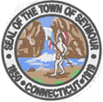 The Assistant Assessor supports the Assessor’s Office in the assessment of real and personal property for taxation purposes and in maintaining assessment records.  This position requires considerable knowledge of State Statutes and all operations of the office. Assist Assessor as needed. Maintain heavy contact with appraisers, real estate agents, attorneys, and the general public. Provide information requested regarding assessments and programs available through this office. Fill out and compute Homeowners, Renters, and Additional Veterans applications. Maintain and post exemptions to file. Price motor vehicles. Prorate motor vehicles. Post property transfers. Prepare state reports for Assessor’s signature. Assist in preparation of Grand List. Assist other town departments with tax related questions and provides any necessary information to those departments. In addition to the essential duties and responsibilities, the employee will be required to perform any other duties assigned by his or her supervisor.Works under direct supervision of the Assessor. Works under general supervision of the Director of Operations. Assists in overseeing the Assessor’s Aide. Work EnvironmentWork is performed primarily in a business office setting subject to continuous interruptions and background noise. Works independently with minimum of supervision. Manages and coordinates multiple priorities adhering to established time frames and performance standards.  Frequent interactions with people who may, at times, be agitated.  Attends to tasks/functions for more than sixty (60) minutes at a time.  Regularly is required to use hands to handle, feel and operate office equipment, or controls and reach with hands and arms.  The employee is occasionally required to walk; talk or hear; and sit. Specific vision abilities required by this job include close vision, as in reading.  Works for extended periods at personal computer and work at a video display terminal.  Attendance and participation may be required at meetings both internal and external to the organization and may necessitate travel to meeting locations.  Must have knowledge of Connecticut General Statutes governing the evaluation and assessment of real and personal property. Ability to perform mathematical computationsAbility to establish and maintain effective working relationships.Ability to work under pressure and/or frequent interruptionsPosition requires extensive communication of a detailed and complex nature with taxpayers and citizens, the business community, and municipal officials and employees.  Must have ability to explain assessments to the publicMust have computer and data processing skills.  Familiarity with geographic information systems (GIS) is a plus. High school graduate or equivalent. At least 3 years’ experience in an Assessor’s Office. Must have Connecticut Certified Municipal Assessor designation.Must upkeep 50 hours of continuing education every 5 years to maintain Connecticut Certified Municipal Assessor designation.Possession of a valid driver’s license.